							Navn: Charlotte Myhre
							født: 21. juni 1994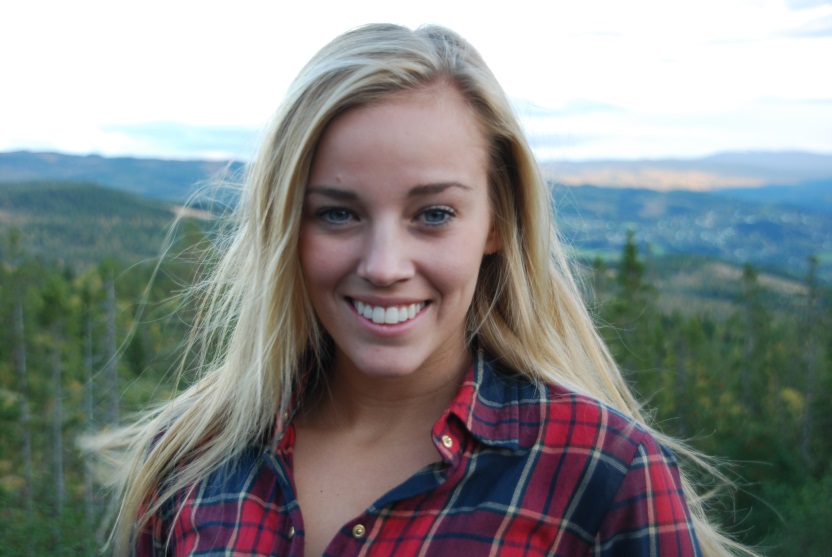 Favoritt skirenn: Skallrennet
Favoritt plass å gå på ski: Innover mot Blåstøyten
Favoritt stilart: VariererBeste skiopplevelse: Is yet to come
Beste økt: Lange skiturer i påska. Finvær
Favoritt intervall: Pyramide-intervaller
Verste intervall: Verste hardøkta er værtfall Åreskutan opp.
Sterkeste side: når det er litt småkupert. 
Du må dra nesten alene på vinterens viktigste skirenn og kan ta med en person, hvem blir det: trenern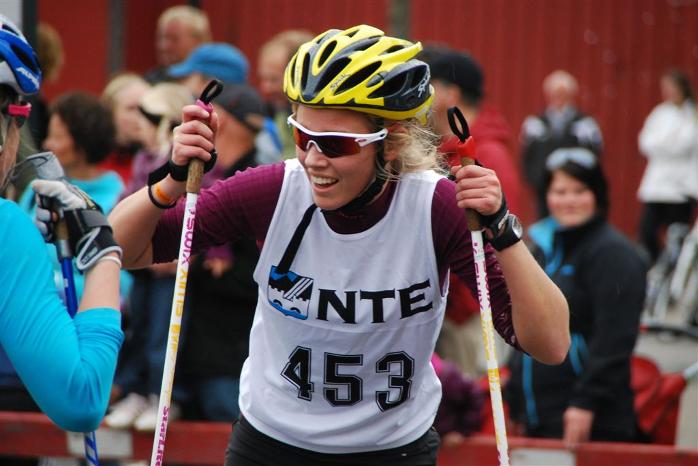 Enten - eller
Forkjølelse eller strekk:  Forkjølelse
Gips på armen eller på foten: Armen
Telemark eller alpint: Alpint
Skøyting eller klassisk: -
Feste smøring eller staking:  Feste smøring
Kebab eller burger: Kebab
Kombinert eller orientering: kombinertMotto:Det e itjnå som kjæm tå sæ sjøl

